«О внесении изменений в муниципальную программу«Противодействие экстремизму и профилактика терроризма на территории муниципального образования Усть-Канское сельское поселениена 2020-2022 годы»,  утвержденной постановлением главы от 24.01.2020 г. № 4»                                     В соответствии с Федеральными Законами от 06.03.2006. № 35-ФЗ «О противодействии терроризму», от 06.10.2003. № 131-ФЗ «Об общих принципах организации местного самоуправления в Российской Федерации», от 25.07.2002. № 114-ФЗ «О противодействии экстремистской деятельности»,         ПОСТАНОВЛЯЮ:1. Внести в постановление главы МО «Усть-Канское сельское поселение» от 27.01.2020 № 4 «Об утверждение муниципальной программы «Противодействие экстремизму и профилактика терроризма на территории МО Усть-Канское сельское поселение на 2020-2022 годы» следующие изменения: 1.1. П. 1 постановления изложить в следующей редакции: утвердить муниципальную Программу «Противодействие экстремизму и      профилактика терроризма на территории муниципального образования Усть-Канское сельское поселение на 2020-2022 годы»  (приложение 1). 1.2. Паспорт муниципальной программы «Противодействие экстремизму и профилактика терроризма на территории муниципального образования Усть-Канское сельское поселение на 2020-2022 годы» изложить в следующей редакции:  1.3.  Раздел 7 постановления изложить согласно приложению № 12. Опубликовать данное постановление на официальном сайте   сельской администрации Усть- Канского сельского поселения.3.  Контроль за выполнением настоящего постановления оставляю за   собой.Глава Усть-Канскогосельского поселения                                                                  В. М. КандыковПриложение 1	  к Постановлению Главы                                                                                              Усть-Канского сельского поселения№ 5 от 05.02.2020 г. 7. ПЕРЕЧЕНЬМЕРОПРИЯТИЙ ПО РЕАЛИЗАЦИИ КОМПЛЕКСНОЙ МУНИЦИПАЛЬНОЙ ПРОГРАММЫ "ПРОТИВОДЕЙСТВИЕ ЭКСТРЕМИЗМУ И ПРОФИЛАКТИКА ТЕРРОРИЗМА НА ТЕРРИТОРИИ МУНИЦИПАЛЬНОГО ОБРАЗОВАНИЯ УСТЬ-КАНКОЕ СЕЛЬСКОЕ ПОСЕЛЕНИЕ НА 2020-2022 ГОДЫ"РоссияРеспублика АлтайУсть-Канский район сельская администрация Усть-Канского сельского поселенияУсть-Кан,ул. Октябрьская, 14649450 тел/факс 22181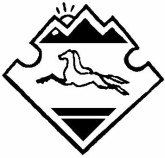 Россия Алтай РеспубликанынКан-Оозы аймагында Кан-Оозындагы jурт jеезенин jурт администрациязы Кан-Оозы jурт, Октябрьский, ороом 14, 649450 тел/факс 22181       ПОСТАНОВЛЕНИЕ                                                        JOП       ПОСТАНОВЛЕНИЕ                                                        JOП       ПОСТАНОВЛЕНИЕ                                                        JOП       ПОСТАНОВЛЕНИЕ                                                        JOП       ПОСТАНОВЛЕНИЕ                                                        JOП«05» февраля  2020 года«05» февраля  2020 года№ 5          с. Усть-Кан          с. Усть-КанНаименованиеПрограммыКомплексная муниципальная программа                            "Противодействие экстремизму и профилактика терроризма на территории муниципального образования Усть-Канское сельское поселение на 2020-2022 годы"                                       Заказчик ПрограммыСельская администрация Усть-Канского сельского поселенияИсполнители  Программы- сельская администрация Усть-Канского сельского поселения;                  Цели и задачи     ПрограммыУтверждение основ гражданской идентичности как начала объединяющего всех жителей муниципального образования Усть-Канское сельское поселение.                                Воспитание культуры толерантности и межнационального     согласия.                                             Достижение необходимого уровня правовой культуры граждан как основы толерантного сознания и поведения.Формирование в молодежной среде мировоззрения и духовно-нравственной атмосферы этнокультурного                         взаимоуважения, основанных на принципах уважения прав и свобод человека, стремления к межэтническому миру и согласию, готовности к диалогу.                       Общественное осуждение и пресечение на основе действующего законодательства любых проявлений дискриминации, насилия, расизма и экстремизма на национальной и конфессиональной почве.                                 Сроки и этапы     реализации Программы  2020-2022 годы в один этап.                           Объем средств, выделяемых на реализацию мероприятий  настоящей Программы, ежегодно уточняется при формировании проекта бюджета на соответствующий                     финансовый год                                Ожидаемые результаты от реализации ПрограммыУкрепление и культивирование в молодежной среде      атмосферы межэтнического согласия и толерантности.   Препятствование созданию и деятельности               националистических экстремистских молодежных         группировок.                                          Обеспечение условий для успешной соц. культурной адаптации молодежи из числа мигрантов, противодействия проникновению в общественное сознание идей религиозного фундаментализма, экстремизма и                нетерпимости.                                        Совершенствование форм и методов работы                                правоохранительных органов по профилактике проявлений ксенофобии, национальной и расовой нетерпимости,                        противодействию этнической дискриминации.             Повышение уровня компетентности сотрудников правоохранительных органов в вопросах миграционной и национальной политики, способах формирования толерантной среды и противодействия экстремизму.     Создание эффективной системы правовых, организационных и идеологических механизмов противодействии экстремизму, этнической и религиозной нетерпимости.Источники финансированияВсего по Программе 6 тыс. руб.                    По источникам финансирования:    2020 - 2 тыс. руб. из привлеченных денежных средств;                               2021 - 2 тыс. руб. из местного бюджета;                                2022 - 2 тыс. руб. из местного бюджета.                               Финансирование Программы осуществляется из бюджета муниципального образования Усть-Канское сельское поселение и из привлеченных денежных средств (внебюджетных источников).                                    В ходе реализации Программы перечень программных мероприятий может корректироваться, изменяться и                   дополняться по решению заказчика Программы. Управление Программой и контроль за ее реализациейКонтроль за выполнением настоящей Программы осуществляют сельская администрация Усть-Канского сельского поселения РазработчикиСельская администрация Усть-Канского сельского поселения№ п/пНаименование мероприятийСрокисполненияВсего(тыс.руб.)Источники финансирования(тыс.руб.)Источники финансирования(тыс.руб.)Ответственные исполнители№ п/пНаименование мероприятийСрокисполненияВсего(тыс.руб.)Местный бюджет Прочие источникиОтветственные исполнители12345671. Организационные и пропагандистские мероприятия                                       1. Организационные и пропагандистские мероприятия                                       1. Организационные и пропагандистские мероприятия                                       1. Организационные и пропагандистские мероприятия                                       1. Организационные и пропагандистские мероприятия                                       1. Организационные и пропагандистские мероприятия                                       1. Организационные и пропагандистские мероприятия                                       1Разработка плана                             профилактических мер,                                направленных на              предупреждение экстремистской          деятельности, в том числе на            выявление и последующее      устранение причин и условий, способствующих осуществлению экстремистской деятельности     на территории муниципального образования Усть-Канское сельское поселение        2020 годБез финансированияСельская администрация МО Усть-Канское сельское поселение2Использовать творческий потенциал педагогов МБОУ «Усть-Канская общеобразовательная школа» для разработки уроков и мероприятий, направленных на развитие уровня толерантного сознания молодежи2020-2022 гг.Без финансированияУсть-Канская СОШ3Проведение уроков и мероприятий для учащихся с использованием видеоматериалов 2020-2022 гг.Без финансированияУсть-Канская СОШ4Комплексные проверки          потенциально опасных объектов на предмет профилактики и     предупреждения               террористических актов и        техногенных аварий на них    2020-2022 гг.Без финансированияСельская администрация МО Усть-Канское сельское поселение, ОВД по Усть-Канскому району8Информирование населения    поселения по вопросам           противодействия терроризму,    предупреждению                 террористических актов,        поведения в чрезвычайных              ситуациях через сотрудников администрации,сотрудников отдела полиции и средства массовой информации                   2020-2022 гг.Без финансированияСельская администрация МО Усть-Канского сельское поселение, ОВД по Усть-Канскому району9Проведение заседаний          Антитеррористической комиссии при администрации МО Усть-Канское сельское поселениепо вопросам              профилактики террористических        угроз на территории МО Усть-Канское сельское поселение2020-2022 гг.Без финансированияСельская администрация МО Усть-Канское сельское поселение10Организация взаимодействия с органами внутренних дел по вопросам        координации действий в       профилактике терроризма      2020-2022 гг.Без финансированияСельская администрация МО Усть-Канское сельское поселение2. Мероприятия по профилактике экстремизма и терроризма2. Мероприятия по профилактике экстремизма и терроризма2. Мероприятия по профилактике экстремизма и терроризма2. Мероприятия по профилактике экстремизма и терроризма2. Мероприятия по профилактике экстремизма и терроризма2. Мероприятия по профилактике экстремизма и терроризма2. Мероприятия по профилактике экстремизма и терроризма11Проведение учений и тренировок на объектах по отработке взаимодействия               территориальных органов исполнительной власти и      правоохранительных органов   при угрозе совершения        террористического акта       2020202120222,02,0-Сельская администрация МО Усть-Канское сельское поселение,   ОВД Усть-Канского района12Изготовить 100 шт. печатных              памяток по тематике                  противодействия экстремизму и                   терроризму                   20212,0-Сельская администрация МО Усть-Канское сельское поселение, 